ZAŚWIADCZENIE O DZIAŁALNOŚCI (1)
(ROZPORZĄDZENIE (WE) NR 561/2006 LUB AETR (2))Należy wypełnić na komputerze lub maszynowo i podpisać przed rozpoczęciem podróży.Należy przechowywać wraz z oryginalnymi zapisami urządzeń kontrolnych zgodnie z odpowiednimi wymogami.Sfałszowanie zaświadczenia stanowi naruszenie przepisów21. Ja, jako kierowca, potwierdzam, że w wyżej wymienionym okresie nie prowadziłem pojazdu wchodzącego w zakres stosowania rozporządzenia (WE) nr 561/2006 lub AETR.22. Miejscowość:							Data:Podpis kierowcy:(1) Niniejszy formularz jest dostępny w formie elektronicznej i przeznaczonej do druku na stronie internetowej: http://ec.europa.eu(2) Umowa europejska dotycząca pracy załóg pojazdów wykonujących międzynarodowe przewozy drogowe.(*) Można wybrać tylko jedną z rubryk.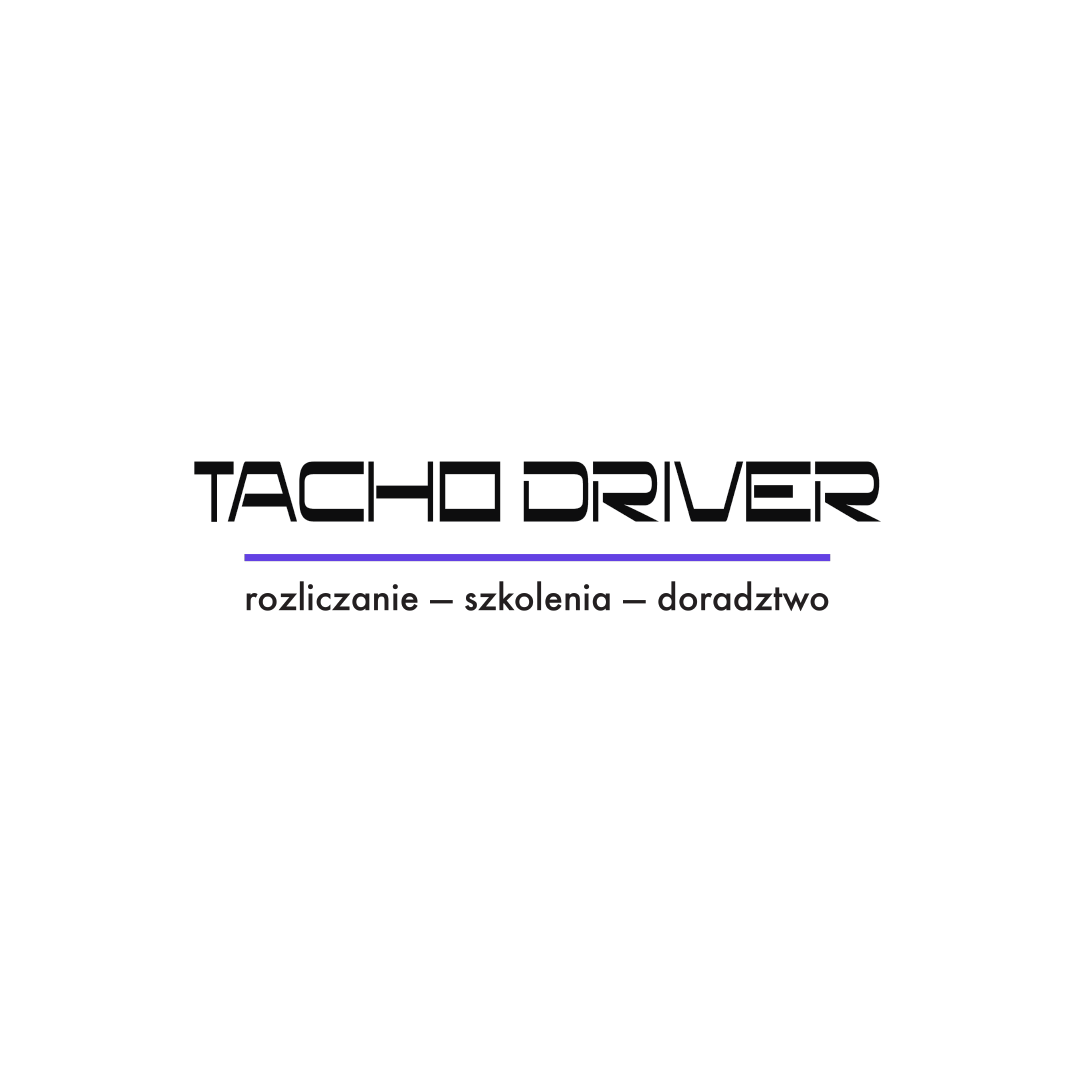 Część wypełniana przez przedsiębiorstwo1. Nazwa przedsiębiorstwa:2. Ulica i numer, kod pocztowy, miejscowość, państwo:3. Numer telefonu (w tym międzynarodowy numer kierunkowy):4. Numer faksu (w tym międzynarodowy numer kierunkowy):5. Adres e-mail:Ja, niżej podpisany:6. Imię i nazwisko:7. Stanowisko w przedsiębiorstwie:oświadczam, że kierowca:8. Imię i nazwisko:9. Data urodzenia (dzień-miesiąc-rok):10. Numer prawa jazdy lub dowodu osobistego, lub paszportu:11. który rozpoczął pracę w przedsiębiorstwie dnia (dzień-miesiąc-rok):w okresie:12. od (godzina-dzień-miesiąc-rok):13. do (godzina-dzień-miesiąc-rok):14.  przebywał na zwolnieniu chorobowym (*)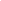 15.  przebywał na urlopie wypoczynkowym (*)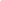 16.  miał czas wolny od pracy lub odpoczywał (*)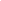 17.  prowadził pojazd wyłączony z zakresu stosowania rozporządzenia (WE) nr 561/2006 lub AETR (*)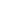 18.  wykonywał pracę inną niż prowadzenie pojazdu (*)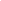 19.  pozostawał w gotowości (*)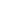 20. Miejscowość:							Data:Podpis: